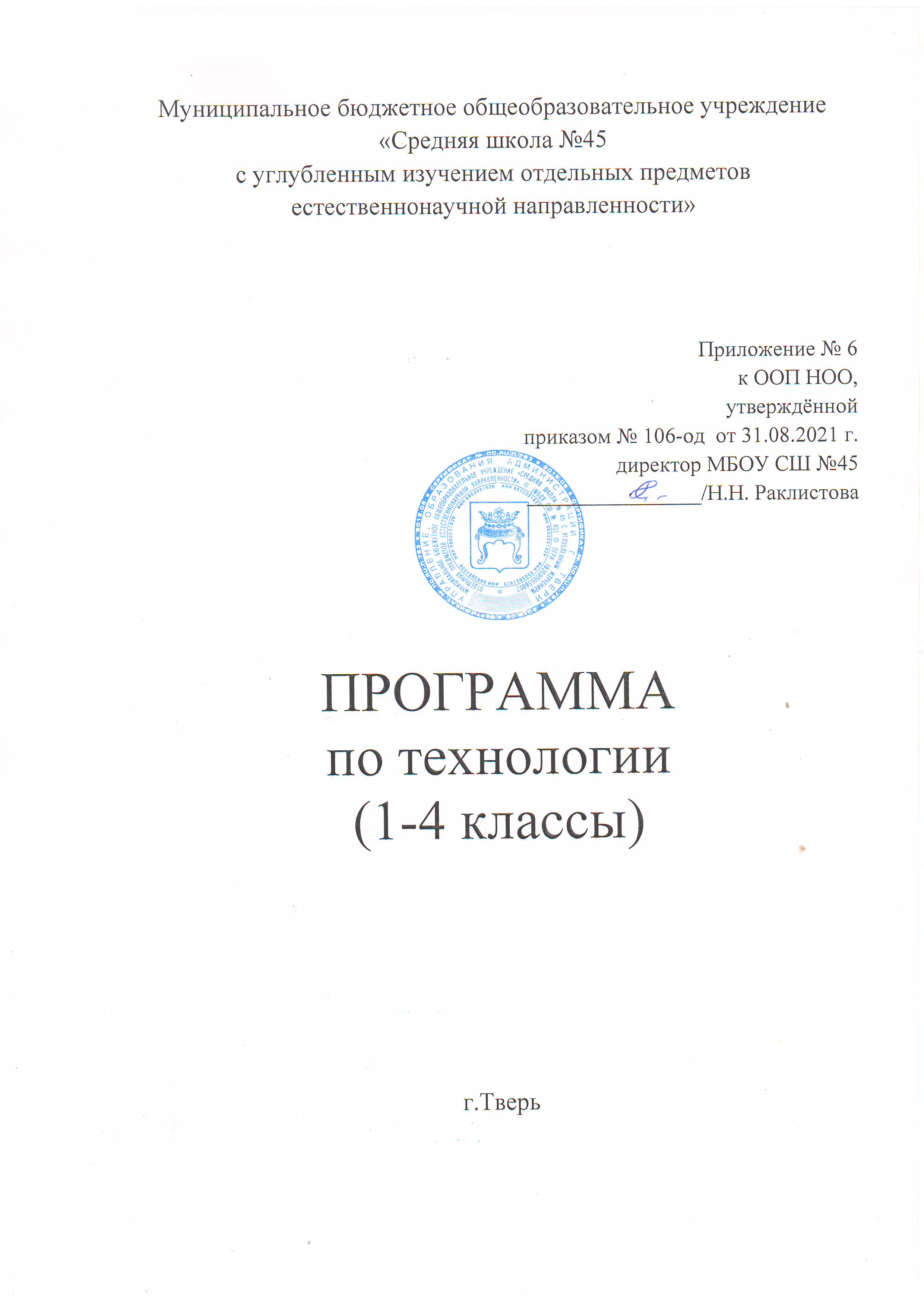 1. Планируемые результаты освоения учебного предметаВ результате изучения курса «Технология» обучающиеся на уровне начального общего образования:- получат начальные представления о материальной культуре как продукте творческой предметно-преобразующей деятельности человека, о предметном мире как основной среде обитания современного человека, о гармонической взаимосвязи предметного мира с миром природы, об отражении в предметах материальной среды нравственно-эстетического и социально-исторического опыта человечества; о ценности предшествующих культур и необходимости бережного отношения к ним в целях сохранения и развития культурных традиций;- получат начальные знания и представления о наиболее важных правилах дизайна, которые необходимо учитывать при создании предметов материальной культуры; - получат общее представление о мире профессий, их социальном значении, истории возникновения и развития;- научатся использовать приобретенные знания и умения для творческой самореализации при оформлении своего дома и классной комнаты, при изготовлении подарков близким и друзьям, игрушечных моделей, художественно-декоративных и других изделий.Решение конструкторских, художественно-конструкторских и технологических задач заложит развитие основ творческой деятельности, конструкторско-технологического мышления, пространственного воображения, эстетических представлений, формирования внутреннего плана действий, мелкой моторики рук.Обучающиеся:в результате выполнения под руководством учителя коллективных и групповых творческих работ, а также элементарных доступных проектов, получат первоначальный опыт использования сформированных в рамках учебного предмета коммуникативных универсальных учебных действий в целях осуществления совместной продуктивной деятельности: распределение ролей руководителя и подчиненных, распределение общего объема работы, приобретение навыков сотрудничества и взаимопомощи, доброжелательного и уважительного общения со сверстниками и взрослыми;овладеют начальными формами познавательных универсальных учебных действий – исследовательскими и логическими: наблюдения, сравнения, анализа, классификации, обобщения;получат первоначальный опыт организации собственной творческой практической деятельности на основе сформированных регулятивных универсальных учебных действий: целеполагания и планирования предстоящего практического действия, прогнозирования, отбора оптимальных способов деятельности, осуществления контроля и коррекции результатов действий; научатся искать, отбирать, преобразовывать необходимую печатную и электронную информацию;познакомятся с персональным компьютером как техническим средством, с его основными устройствами, их назначением; приобретут первоначальный опыт работы с простыми информационными объектами: текстом, рисунком, аудио- и видеофрагментами; овладеют приемами поиска и использования информации, научатся работать с доступными электронными ресурсами;получат первоначальный опыт трудового самовоспитания: научатся самостоятельно обслуживать себя в школе, дома, элементарно ухаживать за одеждой и обувью, помогать младшим и старшим, оказывать доступную помощь по хозяйству.В ходе преобразовательной творческой деятельности будут заложены основы таких социально ценных личностных и нравственных качеств, как трудолюбие, организованность, добросовестное и ответственное отношение к делу, инициативность, любознательность, потребность помогать другим, уважение к чужому труду и результатам труда, культурному наследию.Общекультурные и общетрудовые компетенции. Основы культуры труда, самообслуживаниеВыпускник научится:иметь представление о наиболее распространенных в своем регионе традиционных народных промыслах и ремеслах, современных профессиях (в том числе профессиях своих родителей) и описывать их особенности;понимать общие правила создания предметов рукотворного мира: соответствие изделия обстановке, удобство (функциональность), прочность, эстетическую выразительность — и руководствоваться ими в практической деятельности;планировать и выполнять практическое задание (практическую работу) с опорой на инструкционную карту; при необходимости вносить коррективы в выполняемые действия;выполнять доступные действия по самообслуживанию и доступные виды домашнего труда.Выпускник получит возможность научиться:уважительно относиться к труду людей;понимать культурно­историческую ценность традиций, отраженных в предметном мире, в том числе традиций трудовых династий как своего региона, так и страны, и уважать их;понимать особенности проектной деятельности, осуществлять под руководством учителя элементарную проектную деятельность в малых группах: разрабатывать замысел, искать пути его реализации, воплощать его в продукте, демонстрировать готовый продукт (изделия, комплексные работы, социальные услуги).Технология ручной обработки материалов. Элементы графической грамотыВыпускник научится:на основе полученных представлений о многообразии материалов, их видах, свойствах, происхождении, практическом применении в жизни осознанно подбирать доступные в обработке материалы для изделий по декоративно­художественным и конструктивным свойствам в соответствии с поставленной задачей;отбирать и выполнять в зависимости от свойств освоенных материалов оптимальные и доступные технологические приемы их ручной обработки (при разметке деталей, их выделении из заготовки, формообразовании, сборке и отделке изделия);применять приемы рациональной безопасной работы ручными инструментами: чертежными (линейка, угольник, циркуль), режущими (ножницы) и колющими (швейная игла);выполнять символические действия моделирования и преобразования модели и работать с простейшей технической документацией: распознавать простейшие чертежи и эскизы, читать их и выполнять разметку с опорой на них; изготавливать плоскостные и объемные изделия по простейшим чертежам, эскизам, схемам, рисункам.Выпускник получит возможность научиться:отбирать и выстраивать оптимальную технологическую последовательность реализации собственного или предложенного учителем замысла;прогнозировать конечный практический результат и самостоятельно комбинировать художественные технологии в соответствии с конструктивной или декоративно­художественной задачей.Конструирование и моделированиеВыпускник научится:анализировать устройство изделия: выделять детали, их форму, определять взаимное расположение, виды соединения деталей;решать простейшие задачи конструктивного характера по изменению вида и способа соединения деталей: на достраивание, придание новых свойств конструкции;изготавливать несложные конструкции изделий по рисунку, простейшему чертежу или эскизу, образцу и доступным заданным условиям.Выпускник получит возможность научиться:соотносить объемную конструкцию, основанную на правильных геометрических формах, с изображениями их разверток;создавать мысленный образ конструкции с целью решения определенной конструкторской задачи или передачи определенной художественно­эстетической информации; воплощать этот образ в материале.Практика работы на компьютереВыпускник научится:выполнять на основе знакомства с персональным компьютером как техническим средством, его основными устройствами и их назначением базовые действия с компьютером и другими средствами ИКТ, используя безопасные для органов зрения, нервной системы, опорно­двигательного аппарата эргономичные приемы работы; выполнять компенсирующие физические упражнения (мини­зарядку);пользоваться компьютером для поиска и воспроизведения необходимой информации;пользоваться компьютером для решения доступных учебных задач с простыми информационными объектами (текстом, рисунками, доступными электронными ресурсами).Выпускник получит возможность научиться пользоваться доступными приемами работы с готовой текстовой, визуальной, звуковой информацией в сети Интернет, а также познакомится с доступными способами ее получения, хранения, переработки.2. Содержание учебного предметаОбщекультурные и общетрудовые компетенции. Основы культуры труда, самообслуживанияТрудовая деятельность и ее значение в жизни человека. Рукотворный мир как результат труда человека; разнообразие предметов рукотворного мира (архитектура, техника, предметы быта и декоративно-прикладного искусства и т. д.) разных народов России (на примере 2–3 народов). Особенности тематики, материалов, внешнего вида изделий декоративного искусства разных народов, отражающие природные, географические и социальные условия конкретного народа.Элементарные общие правила создания предметов рукотворного мира (удобство, эстетическая выразительность, прочность; гармония предметов и окружающей среды). Бережное отношение к природе как источнику сырьевых ресурсов. Мастера и их профессии; традиции и творчество мастера в создании предметной среды (общее представление).Анализ задания, организация рабочего места в зависимости от вида работы, планирование трудового процесса. Рациональное размещение на рабочем месте материалов и инструментов, распределение рабочего времени. Отбор и анализ информации (из учебника и других дидактических материалов), ее использование в организации работы. Контроль и корректировка хода работы. Работа в малых группах, осуществление сотрудничества, выполнение социальных ролей (руководитель и подчиненный).Элементарная творческая и проектная деятельность (создание замысла, его детализация и воплощение). Несложные коллективные, групповые и индивидуальные проекты. Культура межличностных отношений в совместной деятельности. Результат проектной деятельности – изделия, услуги (например, помощь ветеранам, пенсионерам, инвалидам), праздники и т. п.Выполнение доступных видов работ по самообслуживанию, домашнему труду, оказание доступных видов помощи малышам, взрослым и сверстникам.Технология ручной обработки материалов. Элементы графической грамотыОбщее понятие о материалах, их происхождении. Исследование элементарных физических, механических и технологических свойств доступных материалов. Многообразие материалов и их практическое применение в жизни.Подготовка материалов к работе. Экономное расходование материалов. Выбор материалов по их декоративно-художественным и конструктивным свойствам, использование соответствующих способов обработки материалов в зависимости от назначения изделия.Инструменты и приспособления для обработки материалов (знание названий используемых инструментов), выполнение приемов их рационального и безопасного использования.Общее представление о технологическом процессе: анализ устройства и назначения изделия; выстраивание последовательности практических действий и технологических операций; подбор материалов и инструментов; экономная разметка; обработка с целью получения деталей, сборка, отделка изделия; проверка изделия в действии, внесение необходимых дополнений и изменений. Называние и выполнение основных технологических операций ручной обработки материалов: разметка деталей (на глаз, по шаблону, трафарету, лекалу, копированием, с помощью линейки, угольника, циркуля), выделение деталей (отрывание, резание ножницами, канцелярским ножом), формообразование деталей (сгибание, складывание и др.), сборка изделия (клеевое, ниточное, проволочное, винтовое и другие виды соединения), отделка изделия или его деталей (окрашивание, вышивка, аппликация и др.). Выполнение отделки в соответствии с особенностями декоративных орнаментов разных народов России (растительный, геометрический и другие орнаменты).Использование измерений и построений для решения практических задач. Виды условных графических изображений: рисунок, простейший чертеж, эскиз, развертка, схема (их узнавание). Назначение линий чертежа (контур, линия надреза, сгиба, размерная, осевая, центровая, разрыва). Чтение условных графических изображений. Разметка деталей с опорой на простейший чертеж, эскиз. Изготовление изделий по рисунку, простейшему чертежу или эскизу, схеме.Конструирование и моделированиеОбщее представление о конструировании как создании конструкции каких-либо изделий (технических, бытовых, учебных и пр.). Изделие, деталь изделия (общее представление). Понятие о конструкции изделия; различные виды конструкций и способы их сборки. Виды и способы соединения деталей. Основные требования к изделию (соответствие материала, конструкции и внешнего оформления назначению изделия).Конструирование и моделирование изделий из различных материалов по образцу, рисунку, простейшему чертежу или эскизу и по заданным условиям (технико-технологическим, функциональным, декоративно-художественным и пр.). Конструирование и моделирование на компьютере и в интерактивном конструкторе.Практика работы на компьютереИнформация, ее отбор, анализ и систематизация. Способы получения, хранения, переработки информации.Назначение основных устройств компьютера для ввода, вывода, обработки информации. Включение и выключение компьютера и подключаемых к нему устройств. Клавиатура, общее представление о правилах клавиатурного письма, пользование мышью, использование простейших средств текстового редактора. Простейшие приемы поиска информации: по ключевым словам, каталогам. Соблюдение безопасных приемов труда при работе на компьютере; бережное отношение к техническим устройствам. Работа с ЦОР (цифровыми образовательными ресурсами), готовыми материалами на электронных носителях.Работа с простыми информационными объектами (текст, таблица, схема, рисунок): преобразование, создание, сохранение, удаление. Создание небольшого текста по интересной детям тематике. Вывод текста на принтер. Использование рисунков из ресурса компьютера, программ Word и PowerPoint.3. Тематическое планирование с указанием количества часов, отводимых на освоение каждой темыПРОГРАММА «ПЕРСПЕКТИВА»ТЕМАТИЧЕСКОЕ ПЛАНИРОВАНИЕ ПО ТЕХНОЛОГИИ, 1 класс(1 час в неделю/всего 33 часа за учебный год,  33 учебные недели)Учебники:1. «Технология. 1 класс». Авторы: Н.И. Роговцева, Н.В. Богданова, И.П. Фрейтаг. Москва, «Просвещение» , 2018.Тематическое планированиепо технологии, 2 класс(1 час в неделю/всего 34 часов за учебный год,учебник – Н.И. Роговцева, Н.В. Богданова, Технология, 2 класс,Москва «Просвещение» 2017)Тематическое планированиепо технологии, 3 класс « Перспектива»(1час в неделю/всего 34 часа за учебный год)учебник –Н.И. Роговцева.  Технология. 3 класс. Тематическое планированиеПо технологии, 4 класс(1 час в неделю/всего 34 часа за учебный год,учебник – Н. И. Роговцева, Н.В. Богданова, технология, 4 класс,Москва «Просвещение» 2017)ПРОГРАММА «ШКОЛА РОССИИ»Тематическое планированиепо технологии, 1 класс Школа России 1 час в неделю/ 33 часа в год 1. «Технология. 1 класс». Авторы: Н.И. Роговцева, Н.В. Богданова, И.П. Фрейтаг. Москва, «Просвещение» , 2018.Тематическое планированиепо Технологии, 2 класс(1 час в  неделю/всего 35 ч, из них 1 ч - резерв)Учебник: Н.И.Роговцева,Н.В.Богданова, Н.В.Добромысова, 2017 г.Тематическое планированиепо технологии, 3 класс(1 час в неделю/всего 34 часов за учебный год)Тематическое планирование по технологии, 4 класс(1 час в неделю/всего 34 часа за учебный год,Учебник – Н.И.Роговцева, Н.В.Богданова, Н.В. Шипилов, технология, 4 классМосква, «Просвещение», 2017)№ п/п№ п/пТема урокаКоличество часовКоличество часовДатаДавайте познакомимся (3 часа)Давайте познакомимся (3 часа)Давайте познакомимся (3 часа)Давайте познакомимся (3 часа)Давайте познакомимся (3 часа)Давайте познакомимся (3 часа)11Как работать с учебником.Как работать с учебником.122Я и мои друзья.Я и мои друзья.133Материалы и инструменты. Организация рабочего места.Материалы и инструменты. Организация рабочего места.1Человек и земля. (21 час)Человек и земля. (21 час)Человек и земля. (21 час)Человек и земля. (21 час)Человек и земля. (21 час)Человек и земля. (21 час)41Природный материал.1152Пластилин. Аппликация из пластилина «Ромашковая поляна».1163Пластилин. Композиция «Мудрая сова».1174Растения. «Получение и сушка семян».1185Проект «Осенний урожай». Изделие «Овощи из пластилина».1196Бумага. Изделие «Волшебные фигуры».11107Бумага. «Закладка из бумаги».11118Насекомые. Изделие «Пчёлы и соты».11129Дикие животные. Изделие «Коллаж».111310Новый год. Проект «Украшение класса к Новому году: украшения на елку, окна».111411Домашние животные. Изделие «Котёнок».111512Такие разные дома. Изделие «Домик из веток».111613Посуда. Проект «Чайный сервиз: чашка, чайник».111714Посуда. Проект «Чайный сервиз: сахарница».111815Свет в доме. Изделие «Торшер».111916Мебель. Изделие «Стул».112017Одежда, ткань, нитки. Изделие «Кукла из ниток».112118Учимся шить. «Строчки: прямых стежков, стежков с перевивом змейкой, стежков с перевивом спиралью».112219Учимся шить. «Закладка с вышивкой».112320Учимся шить. «Пришиваем пуговицу с двумя отверстиями», изделие «Медвежонок».112421Передвижение по земле. Изделие «Тачка».11ЧЕЛОВЕК И ВОДА (3 ч)ЧЕЛОВЕК И ВОДА (3 ч)ЧЕЛОВЕК И ВОДА (3 ч)ЧЕЛОВЕК И ВОДА (3 ч)ЧЕЛОВЕК И ВОДА (3 ч)ЧЕЛОВЕК И ВОДА (3 ч)251Вода в жизни человека. Вода в жизни растений.  Практическая работа «Проращивание семян».11262Питьевая вода. Изделие «Колодец».11273Передвижение по воде. Проект «Речной флот». Изделие «Кораблик из бумаги», «Плот».11ЧЕЛОВЕК И ВОЗДУХ (3 ч)ЧЕЛОВЕК И ВОЗДУХ (3 ч)ЧЕЛОВЕК И ВОЗДУХ (3 ч)ЧЕЛОВЕК И ВОЗДУХ (3 ч)ЧЕЛОВЕК И ВОЗДУХ (3 ч)ЧЕЛОВЕК И ВОЗДУХ (3 ч)281Использование ветра. Изделие «Вертушка».11292Полёты птиц. Изделие «Попугай».11303Полёты человека. Изделия: «Самолёт», «Парашют».11ЧЕЛОВЕК И ИНФОРМАЦИЯ (3 ч)ЧЕЛОВЕК И ИНФОРМАЦИЯ (3 ч)ЧЕЛОВЕК И ИНФОРМАЦИЯ (3 ч)ЧЕЛОВЕК И ИНФОРМАЦИЯ (3 ч)ЧЕЛОВЕК И ИНФОРМАЦИЯ (3 ч)ЧЕЛОВЕК И ИНФОРМАЦИЯ (3 ч)311Способы общения. Изделия: «Письмо на глиняной дощечке», «Зашифрованное письмо».11322Важные телефонные номера. Правила движения. Практическая работа.11333Компьютер.11№ п/п№ п/п(глава, раздел и т.п.)Тема урокаКоличество часовДатаЧеловек и земля (25 часа )11Как работать с учебником122Земледелие.  Практическая работа «Выращивание лука».133Посуда. Изделие: композиция из картона и ниток «Корзина с цветами» 144Работа с пластичными материалами. Изделие: композиция из пластилина «Семейка грибов на поляне»155Работа с пластичными материалами (тестопластика). Изделие «Магнит из теста»166Работа с пластичными материалами. Изделие: проект «Праздничный стол»177Народные промыслы. Хохлома. Работа с папье-маше. Изделие: миска «Золотая хохлома»188Народные промыслы. Хохлома. Изделие: миска «Золотая хохлома»199Народные промыслы. Городец. Работа с бумагой. Аппликационные работы. Изделие: кухонная доска «Городецкая роспись»11010Народные промыслы. Дымка. Работа с пластичными материалами. Изделие «Дымковская игрушка»11111Матрешка. Работа с текстильными материалами. (Апплицирование) Изделие «Матрешка»11212Работа с пластичными материалами. Рельефные работы. Изделие: пейзаж «Деревня»11313Человек и лошадь. Работа с картоном. Конструирование. Изделие: игрушка «Лошадка»11414Домашние птицы. Работа  с природными материалами. Мозаика. Изделие: композиция «Курочка из крупы»11515Работа с бумагой. Конструирование. Изделие: проект «Деревенский двор»11616Работа с различными материалами. Изделие: проект «Новый год»11717Строительство. Работа с бумагой. Полуобъемная пластика. Изделие: композиция «Изба»11818Работа с волокнистыми материалами. Помпон. Изделие «Домовой»11919Внутреннее убранство избы. Работа с пластичными материалами.  Лепка. Изделие: композиция «Русская печь»12020Внутреннее убранство избы. Работа с бумагой. Плетение.12121Внутреннее убранство избы. Работа с картоном. Конструирование. Изделие «Стол и скамья»12222Народный костюм. Работа с волокнистыми материалами и картоном. Плетение.12323Работа с бумагой. Аппликационные работы. Изделие: « Костюмы Ани и Вани»12424Работа с ткаными материалами. Шитье. Изделие «Кошелек»12525Работа с ткаными материалами. Вышивание. Изделие «салфетка»Человек и вода ( 3 часа )261Рыболовство. Работа с волокнистыми материалами. Изонить. Изделие «Золотая рыбка»1272Работа с природными материалами. Конструирование. Изделие : проект «Аквариум»1283Работа с бумагой и волокнистыми материалами. Изделие «Русалка»1Человек и воздух ( 3 часа )291Работа с бумагой.  Складывание. Изделие: оригами «Птица счастья»1302Использование ветра. Работа с бумагой. Моделирование. Изделие: «Ветряная мельница»1313Использование ветра. Работа с фольгой. Изделие: «Флюгер»1Человек и информация ( 3 часа )321Книгопечатание. Работа с бумагой и картоном, Изделие: «Книжка – ширма»1332Поиск информации в Интернете. Способы поиска информации. 1343Понятия: компьютер, Интернет, набор текста. 1№ п/п№ п/п(глава, раздел и т.п.)Тема урокаКоличество часовДатаРаздел ««Человек и земля» - 21 часРаздел ««Человек и земля» - 21 часРаздел ««Человек и земля» - 21 часРаздел ««Человек и земля» - 21 часРаздел ««Человек и земля» - 21 час1.1.Как работать с учебником1 час2.2.Архитектура. Работа с бумагой и картоном . Изделие: дом.1 час3.3.Городские постройки. Работа с проволокой. Изделие: телебашня1 час4.4.Парк. Работа с природным материалом и пластилином. Изделие: городской парк.1 час5.5.Детская площадка. Работа с бумагой. Изделие: песочница, качели.1 час6.6Ателье мод. Работа с тканью. Изделие: Строчка стебельчатых стежков, строчка петельных стежков.1 час77Аппликация. Работа с тканью. Изделие: Украшение фартука.1 час89Изготовление тканей. Работа с бумагой и нитью. Изделие: гобелен.1 час99Вязание. Работа с шерстяной нитью. Изделие: Изготовление воздушных петель.1 час1010.Одежда для карнавала. Работа с тканью. Изделие: кавалер, дама.1 час11.11.Бисероплетение. Работа с леской и бисером. Изделие: браслетик «Цветочки».1 час12.12.Кафе «Кулинарная сказка». Работа с бумагой. Изделие: Весы. Кухонные принадлежности1 час13.13.Фруктовый завтрак. Работа со съедобными материалами. Изделие: салат из фруктов.1 час14.14.Работа с тканью. Изделие: колпачок для яиц «Цыпленок»1 час15.15.Кулинария. Работа с продуктами питания для холодных закусок. Изделие: бутерброды.1 час16.16.Сервировка стола. Работа с бумагой. Изделие: салфетница.1 час17.17.Магазин подарков. Работа с пластичными материалами (тестопластика). Изделие: брелок для ключей.1 час18.18Работа с природными материалами. Аппликация. Изделие: аппликация из соломки.1 час19.19Работа с бумагой и картоном. Упаковка подарков.1 час2020Автомастерская. Работа с картоном. Конструирование. Изделие: фургон «Мороженое»1 час2121Работа с металлическим конструктором. Изделие: грузовик1 часРаздел ««Человек и вода» - 4 часаРаздел ««Человек и вода» - 4 часаРаздел ««Человек и вода» - 4 часаРаздел ««Человек и вода» - 4 часаРаздел ««Человек и вода» - 4 часа221Мосты. Изделие: мост.1 час23.2Водный транспорт. Работа с бумагой. Изделие: яхта1 час243Океанариум. Работа с текстильными материалами. Шитьё. Изделие: осьминоги1 час254Фонтаны. Работа с пластичными материалами. Пластилин. Изделие: фонтан.1 часРаздел ««Человек и воздух» - 3 часаРаздел ««Человек и воздух» - 3 часаРаздел ««Человек и воздух» - 3 часаРаздел ««Человек и воздух» - 3 часаРаздел ««Человек и воздух» - 3 часа261Зоопарк. Складывание. Оригами. Работа с бумагой. Изделие: птицы.1 час272Вертолётная площадка. Работа с бумагой и картоном. Изделие: вертолет.1 час283Украшаем город. Работа с различными материалами. Изделие: клоун.1 часРаздел ««Человек и информация» 6 часовРаздел ««Человек и информация» 6 часовРаздел ««Человек и информация» 6 часовРаздел ««Человек и информация» 6 часовРаздел ««Человек и информация» 6 часов291Переплётная мастерская. Изделие: переплет.1 час302Почта. Работаем с почтовыми бланками. Изделие: заполняем почтовый бланк.1 час313Кукольный театр. Проект: «Готовим спектакль» Изделие: сцена.1 час324Кукольный театр. Изделие: куклы для спектакля.1 час325Интернет. Работа на компьютере. Изделие: афиша для спектакля.1 час34.6Подведение итогов. Выставка лучших работ.1 часРаздел (глава) (кол-во часов)Раздел (глава) (кол-во часов)Раздел (глава) (кол-во часов)Раздел (глава) (кол-во часов)Раздел (глава) (кол-во часов)№ п/п№ п/п(глава, раздел и т.п.)Тема урокаКоличество часовДатаЗнакомство с учебником.111Техника безопасности на уроках технологии. Как работать с учебником1Человек и земля 21ч21Вагоностроительный завод. Ходовая часть тележки. Создание модели из бумаги.132Вагоностроительный завод. Кузов вагона. Пассажирский вагон. Выполнение  построения чертежа развёртки и сборка изделия.143Полезные ископаемые. Буровая вышка. Построение чертежа развёртки и сборка.154Полезные ископаемые. Малахитовая шкатулка. Определение  технологии лепки слоями для создания имитации рисунки малахита.165Автомобильный завод. КамАЗ. Кузов грузовика. Изготовление  модели автомобиля из конструктора176Автомобильный завод. КАМАЗ. Кузов грузовика. Работа с конструктором.187Монетный вор. Стороны медали. Медаль. Работа с металлизированной бумагой.198Монетный вор. Стороны медали. Медаль. Освоение правил тиснения фольги.1109Фаянсовый завод. Основа для вазы. Ваза. Ознакомление с особенностями изготовления фаянсовой посуды.11110Фаянсовый завод. Основа для вазы. Ваза. Работа с пластилином.11211Швейная фабрика. Прихватка. Создание лекало и выполнение при помощи него разметки деталей.11312Мягкая игрушка. Новогодняя игрушка. Птичка. Соединение деталей изделия при помощи стежков.11413Обувное производство. Модель детской летней обуви. Создание модели обуви из бумаги11514Обувное производство. Модель детской летней обуви. Презентация работы.11615Деревообрабатывающее производство. Лесенка-опора для растений. Изготовление изделия из реек.11716Деревообрабатывающее производство. Лесенка-опора для растений. Презентация работы11817Кондитерская фабрика. «Пирожное «Картошка»», «Шоколадное печенье» Знакомство с технологией производства шоколада11918Кондитерская фабрика. Практическая работа. Тест «Кондитерское изделие».12019Бытовая техника. Настольная лампа. Знакомство с правилами эксплуатации бытовой техники.12120Бытовая техника. Практическая работа «Тест: Правила эксплуатации электронагревательных приборов».12221Тепличное хозяйство. Цветы для школьной клумбы. Знакомство  с технологией выращивания растений в теплицахЧеловек и вода 3ч231Водоканал. Фильтр для воды. Определение количества расходуемой воды с помощью струемера1242Порт. Канатная лестница. Изготовление лестницы с использованием способов крепления морскими узлами.1253Узелковое плетение. Браслет. Освоение  приемов выполнения одинарного и двойного  плоских узлов.1Человек и воздух 3ч261Самолетостроение. Самолет. Изготовление модели самолета из конструктора.1272Ракетостроение. Ракета-носитель. Выполнение модели ракеты из картона, бумаги.1283Летательный аппарат. Воздушный змей. Освоение  правил разметки деталей из бумаги и картона сгибанием1Человек и информация 6ч291Создание титульного листа. Применение  правил работы на компьютере.1302Работа с таблицами. Создание таблицы в программе Microsoft  Word.1313Создание содержания книги. Работа с компьютером.1324Переплетные работы. Книга «Дневник путешественника». Знакомство с переплетными работами.1335Переплетные работы. Книга «Дневник путешественника».1346Итоговый урок. Презентация изделий.1№ п/пТема урокаКоличество часовДата1Как работать с учебником.  Я и мои друзья.12Материалы и инструменты. 13Организация рабочего места.14Что такое технология. 15Природный материал.Изделие: «Аппликация из листьев».16Пластилин. Изделие: аппликация  из пластилина «Ромашковая поляна».17Пластилин. Изделие «Мудрая сова».18Растения. Изделие: «Заготовка семян»19Растения.  Проект «Осенний урожай».Изделие. «Овощи из пластилина».110Бумага. Изделие. Закладка из бумаги.111Насекомые. Изделие «Пчелы и соты».112Дикие животные. Проект «Дикие животные». Изделие: Коллаж «Дикие животные»113Новый год. Проект «Украшаем класс к новому году». Украшение на елку.Изделие: «украшение на елку»114Новый год. Проект «Украшаем класс к новому году». Украшение на окно.Изделие: «украшение на окно»115Домашние животные.Изделие: «Котенок».116Такие разные дома. Изделие: «Домик из веток».117Посуда. Проект «Чайныйсервиз»Изделия: «чашка», «чайник», «сахарница»118Посуда. Проект «Чайныйсервиз»Изделия: «чашка», «чайник», «сахарница»119Свет в доме. Изделие « Торшер».120Мебель.  Изделие: «Стул»121Одежда Ткань, НиткиИзделие:  «Кукла из ниток»122Учимся шить. Изделия: «Закладка с вышивкой»,«Медвежонок»123Учимся шить. Изделия: «Закладка с вышивкой»,«Медвежонок»124Передвижение по землеИзделие: «Тачка».125Вода в жизни растений. Вода в жизни человека.Изделие: «Проращивание семян», «Уход за комнатными растениями» 126Питьевая вода. Изделие: «Колодец»127Передвижение по воде.Проект:  «Речной флот», Изделия: «Кораблик из бумаги», «Плот»128Использование ветра. Изделие: «Вертушка»129Полеты птиц. Изделие: «Попугай»130Полеты человека.Изделие: «Самолет», «Парашют»131Способы общения.  Важные телефонные номера, Правила движения. Изделие:  «Составление маршрута  безопасного  движения от дома до школы»132Компьютер133Компьютер1№ п/п№ п/п(глава, раздел и т.п.)Тема урокаКоличество часовДата11  Здравствуй, дорогой друг. Как работать с учебником.1Человек и земля (22ч.)Человек и земля (22ч.)Человек и земля (22ч.)Человек и земля (22ч.)Человек и земля (22ч.)21Земледелие. Технология выращивания лука в домашних условиях.132Посуда. Изделие: «Корзина с цветами».143Работа с пластилином.Изделие: «Семейка грибов на поляне».154Знакомство с тестопластикой.Изделие: «Игрушка из теста»1 65Проект «Праздничный стол».176Народный промысел хохломская роспись. Изделие: «Золотая хохлома».187Народный промысел городецкая роспись. Изделие: «Городецкая роспись».198Народный промысел дымковская игрушка.  Изделие «Дымковская игрушка».1109История матрёшки. Изделие «Матрёшка».11110Техника рельефной картины. Изделие пейзаж «Деревня».11211Конструирование из бумаги движущейся игрушки лошадка. Изделие «Лошадка».11312Аппликация из природного материала. Изделие   «Курочка из крупы».11413Проект «Деревенский двор».11514Работа с бумагой. Симметричные фигуры. Изделия: «Новогодняя маска».11615Строительство. Работа с бумагой. Изделие: «Изба».11716В доме. Работа с нитками и бумагой. Изделие: «Домовой».11817Проект «Убранство избы»Изделие «Русская печь».11918Ткачество. Изготовление модели ковра.12019Конструирование мебели из картона. Изделие «Стол и скамья».12120Народный костюм. Работа с нитками и картоном. Изделие «Русская красавица».12221Создание национального костюма.12322Работа с ткаными материалами. Изделие «Кошелёк», «Салфетка»1Человек и вода ( 4ч.)Человек и вода ( 4ч.)Человек и вода ( 4ч.)Человек и вода ( 4ч.)Человек и вода ( 4ч.)241Рыболовство. Изонить. Изделие «Золотая рыбка»1252Проект «Аквариум»126 3Работа с бумагой и волокнистыми материалами. Изделие «Русалка»1274Работа с бумагой и волокнистыми материалами. Изделие «Русалка»1Человек и воздух (3ч)Человек и воздух (3ч)Человек и воздух (3ч)Человек и воздух (3ч)Человек и воздух (3ч)281Птица счастья. Работа с бумагой. Изделие «Птица счастья»1292Использование ветра.Изделие «Ветряная мельница»1303Использование ветра. Работа с фольгой.Изделие «Флюгер»1Человек и информация (5ч)Человек и информация (5ч)Человек и информация (5ч)Человек и информация (5ч)Человек и информация (5ч)311Книгопечатание. Работа с бумагой и картоном.Изделие «Книжка – ширма»132 2Поиск информации в Интернете.1 333Поиск информации в Интернете.1 34 4Проектная деятельность.1355Проектная деятельность.1Раздел (глава) (кол-во часов)Раздел (глава) (кол-во часов)Раздел (глава) (кол-во часов)Раздел (глава) (кол-во часов)Раздел (глава) (кол-во часов)№ п/п№ п/п(глава, раздел и т.п.)Тема урокаКоличество часовДата1.Введение  (1 час)12.1.Здравствуй, дорогой друг! Как работать с учебником. Путешествуем по городу13.1.Тема 1: Человек и земля (21 ч)Архитектура Изделие: «Дом»14.2.Городские постройкиИзделие: «Телебашня»15.3.ПаркИзделие: «Городской парк»16.4.ПроектИзделия: «Качалка»,  «Песочница»,  «Игровой комплекс», «Качели»17.5.Ателье мод. Одежда. Пряжа и тканиИзделия:     «Строчка     стебельчатых    стежков», "Строчка петельных стежков»,   «Украшение платочка монограммой», «Украшение фартука». Практическая работа: «Коллекция тканей»18.6.Изготовление тканейИзделие: «Гобелен»19.7.Вязание Изделие: «Воздушные петли»110.8.Одежда для карнавалаИзделия: «Кавалер», «Дама»111.9.БисероплетениеИзделия:   «Браслетик   «Цветочки»,    «Браслетик «Подковки». Практическая работа: «Кроссворд «Ателье мод»112.10.КафеИзделие: «Весы». Практическая работа: «Тест  «Кухонные принадлежности»113.11.Фруктовый завтракИзделие: «Фруктовый завтрак», «Солнышко в тарелке» (по выбору учителя).Практическая работа: «Таблица «Стоимость завтрака»114.12.Колпачок –цыпленокИзделие «Колпачок-цыпленок»115.13.БутербродыИзделие:«Бутерброды» «Радуга на шпажке» (по выбору учителя)116.14.СалфетницаИзделия: «Салфетница», «Способы складывания салфеток»Магазин подарковИзделия: «Солёное тесто», «Брелок для ключей»117.15.Золотистая соломкаИзделие: «Золотистая соломка"1.18.16.Упаковка подарковИзделие: «Упаковка подарков"119.17.Упаковка подарковИзделие: «Упаковка подарков"120.18.АвтомастерскаяИзделие: «Фургон «Мороженое»121.19.АвтомастерскаяИзделие: «Фургон «Мороженое»122.20.Грузовик Изделия: «Грузовик», «Автомобиль».Практическая работа: «Человек и земля»123.21.Грузовик Изделия: «Грузовик», «Автомобиль».Практическая работа: «Человек и земля»124.1.Тема 2: Человек и вода – 4 часаМосты Изделие, модель «Мост»125.2.Водный транспорт Изделия: «Яхта», «Баржа»(по выбору учителя)126.3.Проект: ОкеанариумИзделие: «Осьминоги и рыбки». Практическая работа: «Мягкая игрушка»127.4.ФонтаныИзделие: «Фонтам».Практическая работа: «Человек и вода»Тема 3: Человек и воздух – 3 часа.128.1.ЗоопаркИзделие: «Птицы».Практическая работа: «Тест «Условные обозначения техники оригами»129.2.Вертолетная площадкаИзделие: «Вертолёт «Муха»130.3.Воздушный шарИзделие: «Воздушный шар».Украшаем город (материал рассчитан на внеклассную деятельность) Изделия: «Композиция «Клоун».Практическая работа: «Человек и воздух»131.1.Тема 4: Человек и информация – 5 часовПереплетная мастерскаяИзделие: «Переплётные работы»132.2.Почта133.3.Кукольный театрПроект «Готовим спектакль»Изделие: «Кукольный театр»134.4.Кукольный театрПроект «Готовим спектакль»Изделие: «Кукольный театр»1АфишаИзделие «Афиша»1№ урока (год)№ урока (раздел)Тема урокаКоличество часовДатаРаздел № 1 «Человек и земля» (23 часа)Раздел № 1 «Человек и земля» (23 часа)Раздел № 1 «Человек и земля» (23 часа)Раздел № 1 «Человек и земля» (23 часа)Раздел № 1 «Человек и земля» (23 часа)11Вводный урок. Техника безопасности на уроках технологии1ч22Вагоностроительный завод. Изделие «Ходовая часть» ( тележки ). 1ч33Вагоностроительный завод. «Кузов вагона»1ч44Вагоностроительный завод.Изделие «Пассажирский вагон»1ч55Полезные ископаемые.Изделие «Буровая вышка»1ч66Полезные ископаемыеИзделие «Малахитовая шкатулка»1ч77Автомобильный завод. Изделие «Камаз.Кузов грузовика»1ч88Автомобильный завод. Изделие «Камаз.Кузов грузовика»1ч99Монетный двор. Изделие «Стороны медали»1ч1010Монетный двор. Изделие « Медаль»1ч1111Фаянсовый заводИзделия «Основа для вазы»1ч1212Фаянсовый завод. Изделие «Ваза»Тест «Как создается фаянс»1ч1313Швейная фабрика.Изделие «Прихватка»1ч1414Швейная фабрика. Изделие «Новогодняя игрушка»1ч1515Обувное производство.Изделие «Модель детской летней обуви» 1ч1616Обувное производство.Изделие «Модель детской летней обуви»1ч1717Деревообрабатывающее производство.Изделие «Технический рисунок лесенки – опоры для растений. Лесенка – опора для растений»1ч1818Деревообрабатывающее производствоИзделие «Технический рисунок лесенки – опоры для растений. Лесенка – опора для растений».1ч1919Кондитерская фабрика.Изделие «Пирожное «Картошка»1ч2020Кондитерская фабрика. Изделие «Шоколадное печенье»Тест «Кондитерские изделия»1ч2121Бытовая техника.Изделия «Настольная лампа. Абажур»1ч2222Бытовая техника.Практическая работа «Тест: правила эксплуатации электронагревательных приборов»1ч2323Тепличное хозяйство.Изделие «Цветы для школьной клумбы»1чРаздел №2 «Человек и вода» (3 часа)Раздел №2 «Человек и вода» (3 часа)Раздел №2 «Человек и вода» (3 часа)Раздел №2 «Человек и вода» (3 часа)Раздел №2 «Человек и вода» (3 часа)241Водоканал.Изделие «Фильтр для очистки воды»1ч252Порт.Изделие «Канатная лестница». Практическая работа «Технический рисунок канатной лестницы»1ч263Узелковое плетение.Изделие «Браслет»1чРаздел № 3 «Человек и воздух» (3 часа)Раздел № 3 «Человек и воздух» (3 часа)Раздел № 3 «Человек и воздух» (3 часа)Раздел № 3 «Человек и воздух» (3 часа)Раздел № 3 «Человек и воздух» (3 часа)271Самолетостроение.Ракетостроение.Изделие «Самолет»1ч282Ракета – носитель.Изделие «Ракета – носитель»1ч293Летательный аппарат.Воздушный змей.Изделие «Воздушный змей»1чРаздел №4 «Человек и информация» (5 часов)Раздел №4 «Человек и информация» (5 часов)Раздел №4 «Человек и информация» (5 часов)Раздел №4 «Человек и информация» (5 часов)Раздел №4 «Человек и информация» (5 часов)301Создание титульного листа.Изделие «Титульный лист»1ч312Работа с таблицами.Изделие «Таблица»1ч323Создание содержания книги.Практическая работа «Содержание»1ч334Переплетные работы.Изделие «Книга «Дневник путешественника»1ч345Итоговый урок. Выставка работ.1ч